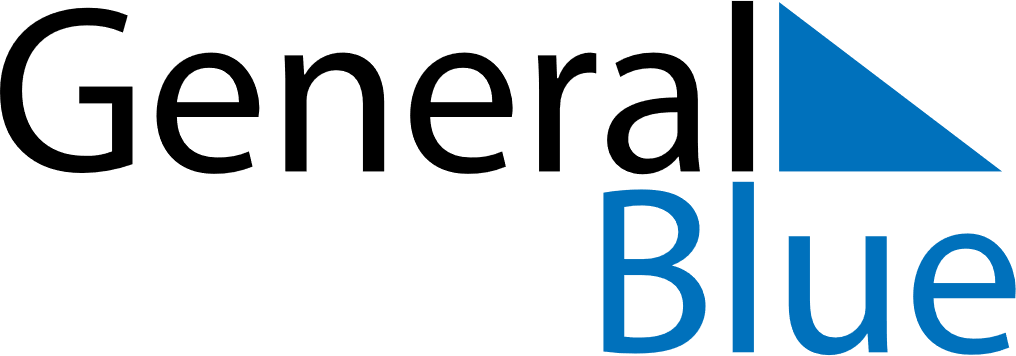 March 2020March 2020March 2020March 2020CubaCubaCubaSundayMondayTuesdayWednesdayThursdayFridayFridaySaturday123456678910111213131415161718192020212223242526272728293031